HABIT 7 – SHARPEN THE SAW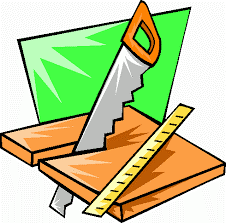 “The story is that a man was sawing down a tree and not making much progress. When asked why he didn’t stop sawing to sharpen his saw, he answered that he was too busy sawing.Habit 7 reminds us that we are more productive when we are in balance—with our body, brain, heart, and soul. If one area is being ignored or overused, the rest will feel the results.Sharpen the saw means preserving and enhancing the greatest asset you have—you.”Directions: Read the chapter on Habit 7. Complete the packet. Your grade will be based on completion up to 100 points.Key Dimensions of Your Life Activity:What are the four key dimensions of your life?___________________________________		3.  _______________________________________________________________________		4.  ____________________________________ Why is maintaining a balance between the 4 dimensions so important? ___________________________________________________________________________________________________________________________________________________________________________________________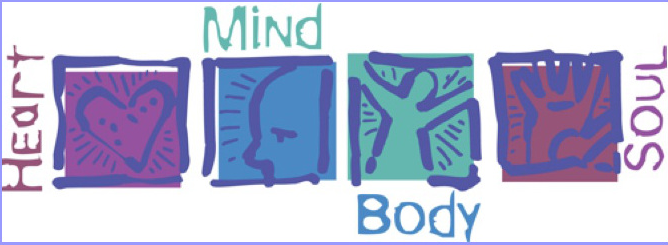 Balance Feels Best Activity:Move each term below into the correct dimensionof life.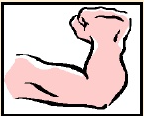 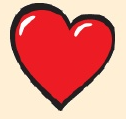 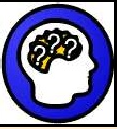 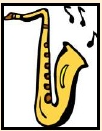 Personal Assessment Activity:Read the section “Sharpen your Saw” on page 206 then complete the following assessment:Read pages “Balance is Better” on page 207 and decide 3 ways you are going to renew yourself.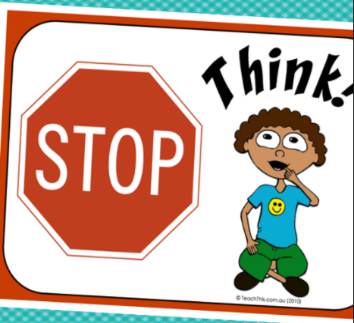 What’s on Your Plate Activity: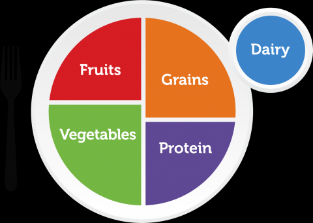 Go to www.myplate.gov and take the quiz under “What’s on Your Plate?”Check out your results from the quiz and explore the areas that you can improve on.Write a summary of how you can eat healthier. __________________________________________________________________________________________________________________________________________________________________________________________________________________________________________________________________________________________________________________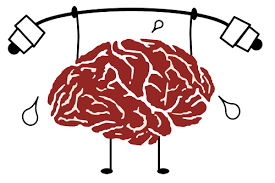 Sharpen the Brain Activity:Read pages 216 - 227Watch the video “Brain Jump with Ned the Neuron” at	https://www.youtube.com/watch?v=g7FdMi03CzI&t=35sComplete the following brain teaser activities: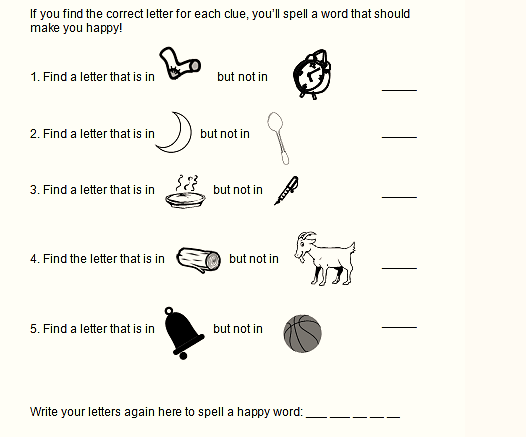 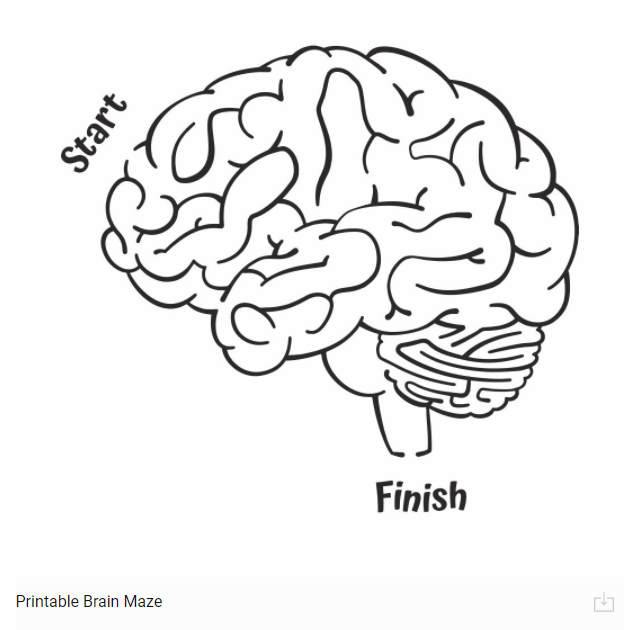 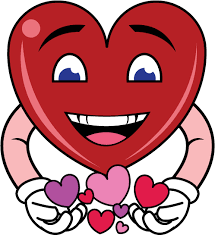 Caring for Your Heart Activity:Read pages 228 – 233. We are in charge of our own happiness. If we are not happy, we need to change something! The more frantic our lives get, the more important it is to take quick breaks throughout the day to calm down and clear our heads. Focusing on the five senses can help shift our focus away from our worries and back to what our heart wants. It can also help us develop awareness of and gratitude for the world around us and the small everyday things we might take for granted.Complete the chart below as to what you can do when thing get stressful and your heart is on-edge.Each day write down one thing you noticed that made your heart happy through your senses.NeverSometimesAlwaysI eat a nutritious diet and try and stay away from junkI exercise regularlyI get enough sleepI take care of my personal hygieneI take time to relaxI regularly read good books, magazines, or newspapersI regularly listen to the newsI play or listen to good musicI write or drawI attend cultural events, watch uplifting movies or educational TV showsI learn new skills and develop my talentsI laugh out loud at least once a dayI use my talentsI develop new relationshipsI pray or meditate regularlyI keep a journal or private blogI read poetry or other inspiring literatureI ponder my decisions and situations in lifeI enjoy going for nature walks, looking at landscapes or taking time to enjoy a sunsetBodyBrainHeartSoul1.1.1.1.2.2.2.2.3.3.3.3.I choose to keep my body sharp by. . .I choose to keep my brain sharp by . . .I choose to keep my heart sharp by. . .I choose to keep my soul sharp by . . .SightSoundTasteSmellTouchMondayTuesdayWednesdayThursdayFriday